ст.Ленинградская2020 г.Техническая часть документации о запросе котировок Условия поставки товара: Поставка Товара осуществляется в сети АЗС по Ленинградскому району и территории Краснодарского края.Поставка бензина Поставщиком Заказчику производится путем предоставления Поставщиком карт, необходимых для оплаты бензина с использованием автоматизированной системы безналичных расчетов (АСБР) и оперативного учета расходования средств Заказчика.Получение Заказчиком (представителем Заказчика) бензина на АЗС подтверждается терминальным чеком, который выдается Заказчику при получении бензина на АЗС. Второй экземпляр чека остается на АЗС.Выборка топлива по картам, полученным от поставщика, производится заказчиком в любое время (круглосуточно) в течение срока поставки в количестве, необходимом заказчику, в пределах, установленных по договору.Выборка товара может производиться на любых из числа указанных в полученном от поставщика перечне автозаправочных станциях по выбору заказчика.Перечень автозаправочных станций, на которых заказчик вправе произвести выборку топлива по картам, полученным от поставщика, передается поставщиком заказчику при заключении договора.Все места заправки должны быть оборудованы специальным электронным оборудованием, предназначенным для совершения операций с использованием Топливных карт.Требования к качеству поставляемого товара:Бензин должен удовлетворять ряд требований, обеспечивающих экономичную и надежную работу двигателя, и требованиям эксплуатации:-иметь хорошую испаряемость, позволяющую получить однородную топливовоздушную смесь оптимального состава при любых температурах;-иметь групповой углеводородный состав, обеспечивающий устойчивый процесс сгорания без детонации на всех режимах работы двигателя;-не изменять своего состава и свойств при длительном хранении и не оказывать вредного влияния на детали топливной системы, резервуары, резинотехнические изделия.Поставляемый товар должен соответствовать Техническому регламенту, утвержденному Постановлением Правительства РФ от 27.02.2008 № 118 «Об утверждении технического регламента «О требованиях к автомобильному и авиационному бензину, дизельному и судовому топливу, топливу для реактивных двигателей и топочному мазуту».), ГОСТ 32513-2013, ГОСТ 32511-2013 и подтверждаться наличием декларации (сертификата) соответствия, и паспортом качества предприятия- поставщика либо протоколом испытаний независимой аккредитованной лаборатории. Поставка восстановленного, либо снятого с консервации (длительного хранения), либо бывшего в употреблении топлива не допускается. Поставщик гарантирует качество товара в течение всего срока действия договора.Ш.Обоснование начальной (максимальной) цены договораТаблица №113Приложение № 1 к документации о запросе котировок в электронной формезапрос котировок № ____________________ЗАЯВКА НА УЧАСТИЕ В ЗАПРОСЕ КОТИРОВОК В ЭЛЕКТРОННОЙ ФОРМЕдля ГАПОУ КК ЛСПК» от: «______»_______________2020 г.Изучив направленный Вами запрос котировок, Мы, нижеподписавшиеся, согласны оказать услуги ____________________________ на следующих условиях: ИТОГО: ____________ (____________) рублей __ копеек в т.ч. НДС___________Порядок формирования цены договора: цена включает в себя расходы на оплату труда персонала, перевозку, доставку, погрузку, разгрузку, страхование, уплату таможенных пошлин, налогов, сборов и других обязательных платежей, а также иные затраты, связанные с выполнением обязательств по договору, т.е. цена является конечной.Мы обязуемся в случае принятия нашей котировочной заявки заключить и исполнить договор на поставку товара (оказание услуг, выполнение работ) в соответствии с условиями, изложенными в извещении и документации о проведении запроса котировок  с учетом включения нашего предложения в договор. _____________________                __________________      (_____________________)должность	  (подпись)	(М.П.) Приложение №2 к документацииЗАПОЛНЯЕТСЯ СОБСТВЕННОРУЧНОДиректору ГАПОУ КК ЛСПКБауэру Г.В.Письменное согласие субъекта персональных данных на обработку
своих персональных данныхЯ,(фамилия, имя, отчество (при наличии) субъекта персональных данных, место нахождения, номер основного документа, удостоверяющего его личность, сведения о дате выдачи указанного документа и выдавшем его органе)выражаю свое согласие на:обработку ГАПОУ КК ЛСПК моих персональных данных согласно сведениям, поданным в составе заявки на участие в запросе котировок (N извещения о проведении запроса котировок в ЕИС: _____________, наименование предмета запроса котировок: _______________________________) совершение ГАПОУ КК ЛСПК в установленном ею порядке всех необходимых действий с моими персональными данными в целях, предусмотренных Федеральным законом от 18 июля 2011 г. №223-ФЗ «О закупках товаров, работ, услуг отдельными видами юридических лиц», Положением о закупке товаров, работ и услуг для нужд  ГАПОУ КК ЛСПК, утвержденным Наблюдательным Советом 19.12.2019г. №80 (далее – Положение о закупках), документацией о запросе котировок, а также иным законодательством, регулирующим закупочную деятельность.Настоящее согласие действует в течение 1(одного) года с момента подачи заявки на участие в запросе котировок.Отзыв настоящего согласия осуществляется путем моего письменного обращения в ГАПОУ КК ЛСПК».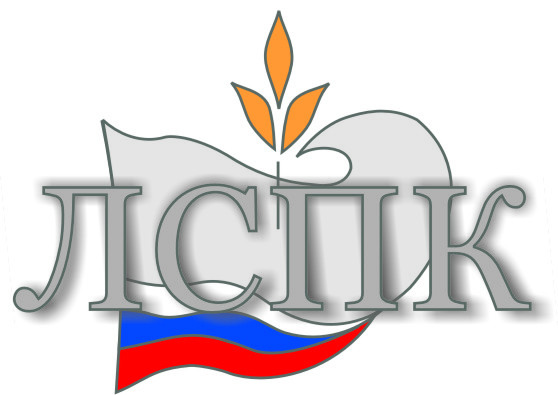 Государственное автономное профессиональное образовательное учреждение Краснодарского края «Ленинградский социально-педагогический колледж» (ГАПОУ КК ЛСПК)Государственное автономное профессиональное образовательное учреждение Краснодарского края «Ленинградский социально-педагогический колледж» (ГАПОУ КК ЛСПК)Извещение о проведении запроса котировок в электронной форме на поставку ГСМ и дизтоплива№СогласованноДиректор  ГАПОУ КК ЛСПК_______________________ Г.В.БауэрНастоящая документация о проведении запроса котировок в электронной форме (далее – документация о запросе котировок) подготовлена в соответствии с Федеральным законом от 18 июля 2011 г. №223-ФЗ «О закупках товаров, работ, услуг отдельными видами юридических лиц»,  Федеральным законом от 06.04.2011 N 63-ФЗ «Об электронной подписи», Положением о закупке товаров, работ и услуг для нужд   Государственное автономное профессиональное образовательное учреждение Краснодарского края «Ленинградский социально-педагогический колледж» (ГАПОУ КК ЛСПК), утвержденным Наблюдательным советом (Протокол от «19» декабря 2019 г. № 80) (далее – Положение), а также иным законодательством, регулирующим закупочную деятельность.Настоящая документация о проведении запроса котировок в электронной форме (далее – документация о запросе котировок) подготовлена в соответствии с Федеральным законом от 18 июля 2011 г. №223-ФЗ «О закупках товаров, работ, услуг отдельными видами юридических лиц»,  Федеральным законом от 06.04.2011 N 63-ФЗ «Об электронной подписи», Положением о закупке товаров, работ и услуг для нужд   Государственное автономное профессиональное образовательное учреждение Краснодарского края «Ленинградский социально-педагогический колледж» (ГАПОУ КК ЛСПК), утвержденным Наблюдательным советом (Протокол от «19» декабря 2019 г. № 80) (далее – Положение), а также иным законодательством, регулирующим закупочную деятельность.Настоящая документация о проведении запроса котировок в электронной форме (далее – документация о запросе котировок) подготовлена в соответствии с Федеральным законом от 18 июля 2011 г. №223-ФЗ «О закупках товаров, работ, услуг отдельными видами юридических лиц»,  Федеральным законом от 06.04.2011 N 63-ФЗ «Об электронной подписи», Положением о закупке товаров, работ и услуг для нужд   Государственное автономное профессиональное образовательное учреждение Краснодарского края «Ленинградский социально-педагогический колледж» (ГАПОУ КК ЛСПК), утвержденным Наблюдательным советом (Протокол от «19» декабря 2019 г. № 80) (далее – Положение), а также иным законодательством, регулирующим закупочную деятельность.Наименование Заказчика: Государственное автономное профессиональное образовательное учреждение Краснодарского края «Ленинградский социально-педагогический колледж» (ГАПОУ КК ЛСПК)Почтовый адрес (адрес местонахождения): 353740, Российская Федерация, Краснодарский край, ст-ца Ленинградская, ул. Красная, 152Адрес электронной почты:  lpk31@mail.ruНомер контактного телефона Заказчика: 8(86145) 7-00-28Уполномоченное лицо заказчика. ответственное за осуществление закупки: Погребицкая Людмила НиколаевнаНаименование Заказчика: Государственное автономное профессиональное образовательное учреждение Краснодарского края «Ленинградский социально-педагогический колледж» (ГАПОУ КК ЛСПК)Почтовый адрес (адрес местонахождения): 353740, Российская Федерация, Краснодарский край, ст-ца Ленинградская, ул. Красная, 152Адрес электронной почты:  lpk31@mail.ruНомер контактного телефона Заказчика: 8(86145) 7-00-28Уполномоченное лицо заказчика. ответственное за осуществление закупки: Погребицкая Людмила НиколаевнаНаименование Заказчика: Государственное автономное профессиональное образовательное учреждение Краснодарского края «Ленинградский социально-педагогический колледж» (ГАПОУ КК ЛСПК)Почтовый адрес (адрес местонахождения): 353740, Российская Федерация, Краснодарский край, ст-ца Ленинградская, ул. Красная, 152Адрес электронной почты:  lpk31@mail.ruНомер контактного телефона Заказчика: 8(86145) 7-00-28Уполномоченное лицо заказчика. ответственное за осуществление закупки: Погребицкая Людмила НиколаевнаНаименование оператора электронной площадки:Оператор – ЭТП "Регион" Наименование оператора электронной площадки:Оператор – ЭТП "Регион" Наименование оператора электронной площадки:Оператор – ЭТП "Регион" Адрес электронной площадки: http://://torgi.etp-region.ruАдрес электронной площадки: http://://torgi.etp-region.ruАдрес электронной площадки: http://://torgi.etp-region.ruI. Общие сведенияI. Общие сведенияI. Общие сведения№п/пНаименование пунктаСодержание1Способ осуществления закупки и предмет закупки (договора)Запрос котировок в электронной форме  на поставку ГСМ и дизтоплива2Количество поставляемого товара, объем работы, услугиВ соответствии с разделом II.  Техническая часть извещения о запросе котировок3Требования к качеству, техническим характеристикам товара, работы, услуги, к их безопасности, к функциональным характеристикам (потребительским свойствам) товара, к размерам, упаковке, отгрузке товара, к результатам работы и иные требования, связанные с определением соответствия поставляемого товара, выполняемой работы, оказываемой услуги потребностям ЗаказчикаВ соответствии с разделом II.  Техническая часть извещения о запросе котировок, с разделом IV Извещение о запросе котировок «Проект договора».4Требования к содержанию, форме и оформлению заявки на участие в запросе котировок Участнику закупки следует изучить всю документацию о запросе котировок, включая все разделы, техническое задание, проект договора, а также изменения, дополнения к извещению о запросе котировок, и разъяснения к извещению о запросе котировок, выпущенные Заказчиком. Неполное предоставление информации, запрашиваемой в извещении о запросе котировок, или же предоставление котировочной заявки, не отвечающей всем требованиям извещения о запросе котировок, может привести к отклонению заявки на этапе рассмотрения заявок на участие в запросе котировок.Участник закупки несет все расходы, связанные с подготовкой и подачей своей заявки на участие в запросе котировок.Котировочная заявка подается участником размещения заказа заказчику в электронной форме в срок, указанный в извещении о проведении запроса котировок и в соответствии с указаниями, изложенными в извещении о запросе котировок и по форме, представленной в Приложение № 1 к извещению о запросе котировок.Участники заполняют все пункты, предназначенные для заполнения. Предложение участника в котировочной заявке должно быть заполнено полностью, т.е. должны быть указаны наименование, единица измерения, количество (объем), цена за единицу, общая стоимость. Нарушение указанных требований ведет к отклонению заявки.Между Заказчиком и Участником не проводится никаких переговоров в отношении ценовой котировки, предоставленной данным поставщиком, подрядчиком, исполнителем.Заявка на отдельные позиции списка котировки не допускается.Документы и сведения должны быть представлены в доступном и читаемом виде. Заявка подписывается электронной подписью участника закупки или уполномоченного представителя участника в соответствии с законодательством Российской Федерации, требованиями документации о закупке и регламентом работы ЭП.5Требования к описанию участниками закупки поставляемого товара, который является предметом закупки, его функциональных характеристик (потребительских свойств), его количественных и качественных характеристик, требования к описанию участниками закупки выполняемой работы, оказываемой услуги, которые являются предметом закупки, их количественных и качественных характеристикВ котировочной заявке по каждой позиции должны быть указаны конкретные (точные) показатели, соответствующие требованиям, указанным в настоящей документации. Слова «эквивалент», «не более», «не менее» в котировочной заявке недопустимы (за исключением случаев, если это предусмотрено технической документацией на товар). При описании характеристики товара (показателей для определения соответствия) участник размещения заказ вправе указать диапазоны значений, если это предусмотрено параметрами товара.Участники закупки обязаны указать наименование товара (работ, услуг), товарный знак (при его наличии), марку (при его наличии), наименование производителя, страну происхождения товара. Примечание: при описании товара (работ, услуг) могут быть использованы только общепринятые обозначения и сокращения. Сведения, которые содержатся в заявках участников закупки, не должны допускать двусмысленных толкований.  Нарушение указанных требований ведет к отклонению заявки.6Место, условия и сроки (периоды) поставки товара, выполнения работы, оказания услуги. Место поставки товара, выполнения работы, оказания услуги: В соответствии с разделом IV Извещение о запросе котировок «Проект договора».Сроки (периоды) поставки товара, выполнения работы, оказания услуги: В соответствии с разделом IV Извещение о запросе котировок «Проект договора».Условия поставки товара, выполнения работы, оказания услуги:1.В строгом соответствии с наименованием, характеристикой и количеством поставляемого товара, представленным разделом II. Техническая часть извещения о запросе котировок и требованиями, указанными в других частях извещения о запросе котировок.2. Поставка товара осуществляется силами и средствами Поставщика до Заказчика. 3. Все виды погрузочно-разгрузочных работ, осуществляются Поставщиком, собственными техническими средствами или за свой счет.4. Поставка товара в установленный срок, в полном объеме и надлежащего качества.5. Поставляемый товар должен быть новым, не быть бывшим в употреблении. 7Сведения о начальной максимальной цене договора Порядок формирования цены договораДля формирования цены договора и расчетов используется российский рубль. Начальная (максимальная) цена договора составляет:291620,00 (двести девяносто одна  тысяча шестьсот двадцать) рублей 00 копеекСведения по обоснованию начальной максимальной цены договора – раздел III. Обоснование начальной (максимальной) цены извещения о запросе котировок Начальная (максимальная) цена договора включает все расходы, связанные с поставкой товара, в том числе расходы на перевозку, доставку, упаковку товара, страхование, расходы на уплату налогов, пошлин, сборов и других обязательных платежей.8Источник финансирования закупкиВ соответствии с разделом IV Извещение о запросе котировок «Проект договора».9Форма, сроки и порядок оплаты товара, работы, услуги10Порядок, место, дата начала и дата, время окончания срока подачи заявок на участие в запросе котировокУчастник конкурентной закупки вправе подать только одну заявку на участие в такой закупке в отношении каждого предмета закупки (лота) в любое время с момента размещения извещения о ее проведении и до даты и времени окончания срока подачи заявок на участие в такой закупке.Участник конкурентной закупки в электронной форме вправе отозвать данную заявку либо внести в нее изменения не позднее даты окончания срока подачи заявок на участие в такой закупке, направив об этом уведомление оператору ЭП.Котировочные заявки, поданные позднее установленного срока не принимаются и не рассматриваются.Если после внесения Заказчиком изменений в извещение о закупке участник не изменил и не отозвал заявку, то это считается согласием участника на участие в конкурентной закупке на основании ранее предоставленной заявки.Прием заявок осуществляется только в электронной форме.Место подачи заявок: электронная площадка //torgi.etp-region.ruПодача заявок на участие в запросе котировок осуществляется только лицами, получившими аккредитацию на электронной площадке.Дата начала подачи заявок: Дата окончания подачи заявок 11Формы, порядок, дата начала и дата окончания срока предоставления участникам размещения закупок разъяснений положений извещения о запросе котировокЗапрос подается в форме электронного документа с использованием функционала электронной площадки в срок, не позднее чем за три рабочих дня до даты окончания срока подачи заявок на участие в проведении процедуры закупки. В случае если запрос был направлен в нарушение указанного срока, разъяснения по такому запросу не будут даны.В течение трех рабочих дней с даты поступления запроса,  разъяснение размещается в ЕИС с указанием предмета запроса, но без указания участника такой закупки, от которого поступил указанный запрос.  Заказчик по собственной инициативе или в соответствии с поступившим запросом вправе принять решение о внесении изменений в извещение о закупке. Изменения, вносимые в извещение о закупке не должны изменять предмет закупки и ее суть.Изменения, вносимые в извещение о закупке, размещаются в ЕИС не позднее чем в течение трех дней со дня принятия решения о внесении указанных изменений, предоставления указанных разъяснений, срок подачи заявок на участие в такой закупке должен быть продлен таким образом, чтобы с даты размещения в ЕИС указанных изменений до даты окончания срока подачи заявок на участие в такой закупке оставалось не менее половины срока подачи заявок на участие в такой закупке.Дата начала подачи запроса на разъяснения: Дата окончания подачи запроса на разъяснения:.12Требования к участникам запроса котировок А) Обязательные требования  к участникам запроса котировок Участник размещения заказа должен соответствовать следующим требованиям:1) соответствие требованиям, установленным в соответствии с законодательством Российской Федерации к лицам, осуществляющим поставку товара, выполнение работы, оказание услуги, являющихся предметом конкурентной закупки;2) непроведение ликвидации участника закупки – юридического лица и отсутствие решения арбитражного суда о признании участника закупки – юридического лица или индивидуального предпринимателя несостоятельным (банкротом) и об открытии конкурсного производства;3) неприостановление деятельности участника закупки в порядке, установленном Кодексом Российской Федерации об административных правонарушениях, на дату подачи заявки на участие в закупке;4) отсутствие у участника закупки недоимки по налогам, сборам, задолженности по иным обязательным платежам в бюджеты бюджетной системы Российской Федерации (за исключением сумм, на которые предоставлены отсрочка, рассрочка, инвестиционный налоговый кредит в соответствии с законодательством Российской Федерации о налогах и сборах, которые реструктурированы в соответствии с законодательством Российской Федерации, по которым имеется вступившее в законную силу решение суда о признании обязанности заявителя по уплате этих сумм исполненной или которые признаны безнадежными к взысканию в соответствии с законодательством Российской Федерации о налогах и сборах) за прошедший календарный год, размер которых превышает двадцать пять процентов балансовой стоимости активов участника закупки, по данным бухгалтерской отчетности за последний отчетный период. Участник закупки считается соответствующим установленному требованию в случае, если им в установленном порядке подано заявление об обжаловании указанных недоимки, задолженности и решение по такому заявлению на дату рассмотрения заявки на участие в определении поставщика (подрядчика, исполнителя) не принято;5) отсутствие у участника закупки – физического лица либо у руководителя, членов коллегиального исполнительного органа или главного бухгалтера юридического лица – участника закупки судимости за преступления в сфере экономики (за исключением лиц, у которых такая судимость погашена или снята), а также неприменение в отношении указанных физических лиц наказания в виде лишения права занимать определенные должности или заниматься определенной деятельностью, которые связаны с поставкой товара, выполнением работы, оказанием услуги, являющихся предметом осуществляемой конкурентной закупки, и административного наказания в виде дисквалификации;6) участник закупки – юридическое лицо, которое в течение двух лет до момента подачи заявки на участие в закупке не было привлечено к административной ответственности за совершение административного правонарушения, предусмотренного статьей 19.28 Кодекса Российской Федерации об административных правонарушениях;7) обладание участником закупки исключительными правами на результаты интеллектуальной деятельности, если в связи с исполнением договора заказчик приобретает права на такие результаты, за исключением случаев заключения договоров на создание произведений литературы или искусства, исполнения, на финансирование проката или показа национального фильма;8) отсутствие между участником закупки и заказчиком конфликта интересов, под которым понимаются случаи, при которых руководитель заказчика, член комиссии по осуществлению закупок, руководитель договорной службы заказчика, договорный управляющий состоят в браке с физическими лицами, являющимися выгодоприобретателями, единоличным исполнительным органом хозяйственного общества (директором, генеральным директором, управляющим, президентом и другими), членами коллегиального исполнительного органа хозяйственного общества, руководителем (директором, генеральным директором) учреждения или унитарного предприятия либо иными органами управления юридических лиц – участников закупки, с физическими лицами, в том числе зарегистрированными в качестве индивидуального предпринимателя, – участниками закупки либо являются близкими родственниками (родственниками по прямой восходящей и нисходящей линии (родителями и детьми, дедушкой, бабушкой и внуками), полнородными и неполнородными (имеющими общих отца или мать) братьями и сестрами), усыновителями или усыновленными указанных физических лиц. Под выгодоприобретателями понимаются физические лица, владеющие напрямую или косвенно (через юридическое лицо или через несколько юридических лиц) более чем десятью процентами голосующих акций хозяйственного общества либо долей, превышающей десять процентов в уставном капитале хозяйственного общества; 9) наличие у членов объединений, являющихся коллективными участниками закупочных процедур, соглашения между собой (или иного документа), соответствующего нормам Гражданского кодекса РФ, в котором определены права и обязанности сторон и установлено лицо, уполномоченное представлять интересы коллективных участников закупочных процедур (лидер коллективного участника).Б) Дополнительные требования  к участникам запроса котировок требование об отсутствии сведений об участниках закупки в реестре недобросовестных поставщиков (подрядчиков, исполнителей), предусмотренном статьей 5 Закона № 223-ФЗ, и  в реестре недобросовестных поставщиков (подрядчиков, исполнителей), предусмотренном Федеральным законом от 5 апреля 2013 года № 44-ФЗ «О контрактной системе в сфере закупок товаров, работ, услуг для обеспечения государственных и муниципальных нужд» (далее – Закон № 44-ФЗ) и реестр недобросовестных подрядных организаций.13Перечень документов,  представляемых участниками закупки (состав заявки на участие в запросе котировок)Заявка на участие в запросе котировок должна содержать следующее: заполненную форму заявки на участие в запросе котировок в соответствии с извещением о запросе котировок (Приложение № 1). Независимо от количества лиц, выступающих на стороне участника, должна быть составлена одна заявка от участника;1) согласие участника запроса котировок на поставку товара, выполнение работы или оказание услуги на условиях, предусмотренных извещением, и не подлежащих изменению по результатам проведения закупки;2) при осуществлении закупки товара или закупки работы, услуги, для выполнения, оказания которых используется товар:а) наименование страны происхождения товара, при этом отсутствие информации о стране происхождения товара не является основанием для признания заявки не соответствующей требованиям, установленным извещением;б) конкретные показатели товара, соответствующие значениям, установленным в извещении, и указание на товарный знак (при наличии);3) сведения об участнике запроса котировок, подавшем такую заявку, включая наименование, фирменное наименование (при наличии); сведения о месте нахождения, адрес, идентификационный номер налогоплательщика или основной государственный регистрационный номер, идентификационный номер налогоплательщика (при наличии) учредителей, членов коллегиального исполнительного органа, лица, исполняющего функции единоличного исполнительного органа участника запроса котировок (для юридического лица); фамилия, имя, отчество (при наличии), паспортные данные, сведения о месте жительства (для физического лица); номер контактного телефона, адрес электронной почты участника (при их наличии); идентификационный номер налогоплательщика участника или в соответствии с законодательством соответствующего иностранного государства аналог идентификационного номера налогоплательщика этого участника (для иностранного лица);4) полученную не ранее чем за девяносто дней до дня размещения в ЕИС извещения о запроса котировок выписку из Единого государственного реестра юридических лиц (для юридического лица), полученную не ранее чем за девяносто дней до дня размещения в ЕИС извещения о проведении запроса котировок выписку из Единого государственного реестра индивидуальных предпринимателей (для индивидуального предпринимателя), копии документов, удостоверяющих личность (для иного физического лица), надлежащим образом заверенный перевод на русский язык документов о государственной регистрации юридического лица или государственной регистрации физического лица в качестве индивидуального предпринимателя в соответствии с законодательством соответствующего государства (для иностранного лица), полученные не ранее чем за девяносто дней до дня размещения в ЕИС извещения о проведении запроса котировок;5) копии документов, подтверждающих полномочия лица на осуществление действий от имени участника закупки – юридического лица (копия решения о назначении или об избрании и приказа о назначении физического лица на должность, в соответствии с которым такое физическое лицо обладает правом действовать от имени участника закупки без доверенности).  В случае если от имени участника запроса котировок действует иное лицо, заявка на участие в таком запросе должна содержать также доверенность на осуществление действий от имени участника запроса котировок, заверенную печатью участника запроса котировок (при наличии печати) и подписанную руководителем (для юридического лица) или уполномоченным руководителем лицом. В случае если указанная доверенность подписана лицом, уполномоченным руководителем, заявка на участие в запросе котировок должна содержать также документ, подтверждающий полномочия такого лица;6) копии учредительных документов участника запроса котировок (для юридических лиц);7) решение об одобрении или о совершении сделки (в том числе крупной) либо копия такого решения в случае, если требование о необходимости наличия такого решения для совершения сделки установлено законодательством Российской Федерации, учредительными документами юридического лица и если для участника запроса котировок заключение договора на поставку товаров (выполнение работ, оказание услуг) является сделкой, требующей решения об одобрении или о ее совершении, либо составленное в свободной форме и подписанное уполномоченным лицом участника письмо о том, что сделка не является сделкой, требующей решения об одобрении или о ее совершении;8)  предложение о цене договора, цене единицы товара, работы, услуги;9)  в случае если закупки является физическое лицо, предоставить Заказчику письменное согласие субъекта на обработку персональных данных (Приложение №5 к извещению о запросе котировок).14Требования к привлекаемым участником закупки субподрядчикам, соисполнителям и (или) изготовителям товара, являющегося предметом закупки, и перечень документов, представляемых участниками такой закупки для подтверждения их соответствия указанным требованиям, в случае закупки работ по проектированию, строительству, модернизации и ремонту особо опасных, технически сложных объектов капитального строительства и закупки товаров, работ, услуг, связанных с использованием атомной энергииУчастник закупи поставляет товар, оказывает услуги, выполняет работы ЛИЧНО, без привлечения субподрядчиков,  соисполнителей и (или) изготовителей товара15Порядок оценки и сопоставления заявок на участие в запросе котировок (Порядок подведения итогов)Победителем в проведении запроса котировок признается участник размещения заказа, подавший котировочную заявку, которая отвечает всем требованиям, установленным в извещении  о проведении запроса котировок, и в которой предложена наиболее низкая цена товаров, работ, услуг. При предложении наиболее низкой цены товаров, работ, услуг несколькими участниками размещения заказа победителем в проведении запроса котировок признается участник размещения заказа, котировочная заявка которого поступила ранее котировочных заявок других участников размещения заказа. 16Основания для  отказа в участии в запросе котировокКомиссия по осуществлению закупок не рассматривает и отклоняет заявки на участие в запросе котировок в следующих случаях:1) непредоставления информации, предусмотренной пунктом 13 настоящего извещения, за исключением случая непредставления информации о стране происхождения товара, или установления комиссией по осуществлению закупок факта предоставления недостоверной информации на дату и время окончания срока подачи заявок на участие в таком запросе котировок;2) несоответствия информации, предусмотренной пунктом 13 настоящего извещения, требованиям извещения о таком запросе котировок; 3) если предложенная в таких заявках цена товара, работы или услуги превышает начальную (максимальную) цену договора, указанную в извещении о проведении запроса котировок. Отклонение заявок на участие в запросе котировок по иным основаниям      не допускается.В случае допущения арифметических ошибок они рассматриваются закупочной комиссией, как невыполнение требований к заполнению котировочной заявки, и такие котировочные заявки отклоняются.17Порядок и срок заключения договора по итогам закупкиПодписание договора проводится на электронной площадке www.оts-tender.ru с использованием усиленной электронной подписью лица, имеющего право действовать от имени победителя такого запроса котировок.Договор по результатам конкурентной закупки заключается не ранее чем через десять дней и не позднее чем через двадцать дней с даты размещения в ЕИС итогового протокола, составленного по результатам конкурентной закупки.Обязанность заключения договора с заказчиком возлагается на участника, признанного победителем конкурентной процедуры закупки или на единственного участника закупки.Победитель закупки считается уклонившимся от заключения договора при наступлении любого из следующих событий:1) предоставление участником закупки письменного отказа от заключения договора;2) непредоставление участником закупки в указанные в извещении  сроки подписанного со своей стороны проекта договора.18Отказ Заказчика от заключения договораОтказ от заключения договора возможен по следующим основаниям:возникновение обстоятельств непреодолимой силы, подтвержденных соответствующим документом и влияющих на целесообразность заключения и (или) исполнения договора;уменьшение ранее доведенных до Заказчика как получателя бюджетных средств лимитов бюджетных обязательств;необходимость исполнения предписания контролирующих органов и (или) вступившего в законную силу судебного акта;изменение норм законодательства Российской Федерации, регулирующих порядок исполнения договора и (или) обосновывающих потребность в товарах, работах, услугах;поставщик (подрядчик, исполнитель) не соответствует требованиям, установленным извещением об осуществлении закупки 
и (или) документацией о закупке или товар, предлагаемый к поставке, не соответствует требованиям, установленным извещением об осуществлении закупки и (или) документацией о закупке, либо информация о предлагаемом к поставке товаре в заявке участника содержит недостоверную информацию.19Срок, место и порядок представления документации о проведении запроса котировок (адрес в информационно-телекоммуникационной сети «Интернет»);Порядок и сроки внесения платы, взимаемой заказчиком за предоставление документацииВ течение срока подачи заявки на участие в запросе котировок путем скачивания документации со следующих сайтов:ЭТП "Регион"сайт в сети «Интернет»: http://torgi.etp-region.ru. Официальный сайт ЕИСсайт в сети «Интернет»: http://www.zakupki.gov.ruОплата за предоставление документации не взимается20Язык документов, входящих в состав заявки на участие в запросе котировокЗаявка и документы, входящие в состав заявки, должны быть составлены на русском языке, за исключением специальных терминов. Если заявка и (или) какой-либо другой документ, входящий в состав заявки, составлен не на русском языке, к заявке должны быть приложены 
их надлежащим образом заверенные переводы на русский язык.21Требования к обеспечению заявки на участие в запросе котировокНе установлено22Размер обеспечения заявки на участие в запросе котировокНе установлено23Требования к обеспечению исполнения договораНе установлено24Размер обеспечения исполнения договораНе установлено25О приоритете товаров российского происхождения, работ, услуг, выполняемых, оказываемых российскими лицами, по отношению к товарам, происходящим из иностранного государства, работам, услугам, выполняемым, оказываемым иностранными лицами1. Настоящий пункт извещения(на основании Положения о закупках) устанавливает приоритет товаров российского происхождения, работ, услуг, выполняемых, оказываемых российскими лицами, при осуществлении закупок товаров, работ, услуг по отношению к товарам, происходящим из иностранного государства, работам, услугам, выполняемым, оказываемым иностранными лицами (далее - приоритет).2. При осуществлении закупок товаров, работ, услуг путем проведения  запроса котировок  победителем в котором признается лицо, предложившее наиболее низкую цену договора, оценка и сопоставление заявок на участие в закупке, которые содержат предложения о поставке товаров российского происхождения, выполнении работ, оказании услуг российскими лицами, по стоимостным критериям оценки производятся по предложенной в указанных заявках цене договора, сниженной на 15 процентов, при этом договор заключается по цене договора, предложенной участником в заявке на участие в закупке.3. Настоящим пунктом документации устанавливается:1) требование об указании (декларировании) участником закупки в заявке на участие в закупке (в соответствующей части заявки на участие в закупке, содержащей предложение о поставке товара) наименования страны происхождения поставляемых товаров;2) положение об ответственности участников закупки за представление недостоверных сведений о стране происхождения товара, указанного в заявке на участие в закупке;3) сведения о начальной (максимальной) цене единицы каждого товара, работы, услуги, являющихся предметом закупки;4) условие о том, что отсутствие в заявке на участие в закупке указания (декларирования) страны происхождения поставляемого товара не является основанием для отклонения заявки на участие в закупке и такая заявка рассматривается как содержащая предложение о поставке иностранных товаров;5) условие о том, что для целей установления соотношения цены предлагаемых к поставке товаров российского и иностранного происхождения, цены выполнения работ, оказания услуг российскими и иностранными лицами в случаях, предусмотренных подпунктами «г» и «д» пункта 6 Постановления № 925, цена единицы каждого товара, работы, услуги определяется как произведение начальной (максимальной) цены единицы товара, работы, услуги, указанной в документации о закупке в соответствии с подпунктом 3 настоящего пункта, на коэффициент изменения начальной (максимальной) цены договора по результатам проведения закупки, определяемый как результат деления цены договора, по которой заключается договор, на начальную (максимальную) цену договора;6) условие отнесения участника закупки к российским или иностранным лицам на основании документов участника закупки, содержащих информацию о месте его регистрации (для юридических лиц и индивидуальных предпринимателей), на основании документов, удостоверяющих личность (для физических лиц);7) указание страны происхождения поставляемого товара на основании сведений, содержащихся в заявке на участие в закупке, представленной участником закупки, с которым заключается договор;8) положение о заключении договора с участником закупки, который предложил такие же, как и победитель закупки, условия исполнения договора или предложение которого содержит лучшие условия исполнения договора, следующие после условий, предложенных победителем закупки, который признан уклонившимся от заключения договора;9) условие о том, что при исполнении договора, заключенного с участником закупки, которому предоставлен приоритет в соответствии с настоящим постановлением, не допускается замена страны происхождения товаров, за исключением случая, когда в результате такой замены вместо иностранных товаров поставляются российские товары, при этом качество, технические и функциональные характеристики (потребительские свойства) таких товаров не должны уступать качеству и соответствующим техническим и функциональным характеристикам товаров, указанных в договоре.4.	 Приоритет не предоставляется в случаях, если:1) закупка признана несостоявшейся и договор заключается с единственным участником закупки;2) в заявке на участие в закупке не содержится предложений о поставке товаров российского происхождения, выполнении работ, оказании услуг российскими лицами;3) в заявке на участие в закупке не содержится предложений о поставке товаров иностранного происхождения, выполнении работ, оказании услуг иностранными лицами;4) в заявке на участие в закупке, представленной участником конкурса или иного способа закупки, при котором победитель закупки определяется на основе критериев оценки и сопоставления заявок на участие в закупке, указанных в документации о закупке, или победителем которой признается лицо, предложившее наиболее низкую цену договора, содержится предложение о поставке товаров российского и иностранного происхождения, выполнении работ, оказании услуг российскими и иностранными лицами, при этом стоимость товаров российского происхождения, стоимость работ, услуг, выполняемых, оказываемых российскими лицами, составляет менее 50 процентов стоимости всех предложенных таким участником товаров, работ, услуг;5) в заявке на участие в закупке, представленной участником аукциона или иного способа закупки, при котором определение победителя проводится путем снижения начальной (максимальной) цены договора, указанной в извещении о закупке, на "шаг", установленный в документации о закупке, содержится предложение о поставке товаров российского и иностранного происхождения, выполнении работ, оказании услуг российскими и иностранными лицами, при этом стоимость товаров российского происхождения, стоимость работ, услуг, выполняемых, оказываемых российскими лицами, составляет более 50 процентов стоимости всех предложенных таким участником товаров, работ, услуг.В случае выявления факта указания в составе заявки участника, признанного победителем закупки, недостоверных сведений о стране происхождения товаров после подведения итогов закупки (определения победителя), но до момента заключения договора с таким участником, Заказчик должен отказаться от заключения договора26Сведения о праве Заказчика отменить проведение запроса котировок в электронной формеЗаказчик вправе отменить конкурентную закупку по одному и более предмету закупки (лоту) в любое время до наступления даты и времени окончания срока подачи заявок на участие в конкурентной закупке. Решение об отмене конкурентной закупки размещается в ЕИС в день принятия такого решения. Закупка считается отмененной с момента размещения решения о ее отмене в ЕИС.По истечении срока отмены конкурентной закупки до заключения договора заказчик вправе отменить определение поставщика (подрядчика, исполнителя) только в случае возникновения обстоятельств непреодолимой силы в соответствии с гражданским законодательством.27Сведения о праве Заказчика внести изменения в извещение о запросе котировок в электронной формеЗаказчик вправе принять решение о внесении изменений в документацию о конкурентной закупке в любое время, но не позднее даты окончания подачи заявок. Изменения, вносимые в извещение о конкурентной закупке, размещаются Заказчиком в ЕИС не позднее чем в течение 3 (трех) дней со дня принятия решения о внесении таких изменений и не позднее даты окончания подачи заявок. В случае внесения изменений в извещение о проведении запроса котировок срок подачи заявок на участие в запросе котировок должен быть продлен так, чтобы со дня размещения в ЕИС внесенных в извещение 
о проведении запроса котировок изменений до даты окончания подачи заявок на участие в запросе котировок такой срок составлял не менее половины срока подачи заявок на участие в такой закупкеЗаказчик не несет ответственности в случае, если участник закупки не ознакомился с изменениями, внесенными в извещение о конкурентной закупке, которые были размещены надлежащим образом.№п/пНаименованиеХарактеристики поставляемого товараЕдиницаизмеренияКоличество поставляемог о товара1Бензин(марки Регуляр- 95(АИ-95)1.Октановое число: по моторному методу, не менее 85,0, по исследовательскому методу не менее 95,0;Концентрация свинца, в г/дм3, отсутствие,Концентрация марганца, мг/дм3, отсутствие,4..Концентрация фактических смол, мг на 100см3 , не более 50;5.Концентрация серы, мг/кг, не более 10,6.Объемная доля бензола, %, не более 1;7.Внешний вид, чистый, прозрачный;8.Плотность при 15 °C, кг/м3, 725-780;9.Концентрация железа, мг/дм3, отсутствие10.Индукционный	период бензина, мин, не менее 360;л50002Дизтопливо 1.Цетановое	число, не менее 51;2.Цетановый	индекс, не менее 46;3.Плотность	при 15 °C, кг/м3, 820-845;4.Массовая	доля серы, мг\кг , не более 10;5.Массовая	доля воды, мг\кг , не более 200; б.Зольность, % масс, не более 0,01 7.Предельная температура фильтруемости, °C, не выше минус 5л1000Информация об источниках формирования НМЦ договора:НМЦКТаблица № 1Расчет НМЦКТаблица № 1№п/пНаименованиеЕд.изм.Кол-воЦена Поставщика 1Цена Поставщика2Цена Поставщика3Сред.Цена,руб.Сумма,ру.1Бензин(марки Регуляр-95 (АИ-95)л500048,9048,7548,9048,85244250,002Дизтопливол100047,3547,3547,4047,3747370,00ИТОГО:ИТОГО:ИТОГО:ИТОГО:ИТОГО:ИТОГО:ИТОГО:ИТОГО:291620,00Фирменное наименование (для юридических лиц)Организационно-правовая формаМесто нахождения (для юридических лиц)Почтовый адресФамилия, имя, отчество (для физических лиц)Паспортные данныеМесто жительства (для физических лиц)ФИО (полностью), должность руководителяКонтактное лицо, телефонДействующий адрес электронной почты ОГРНИНН/КППДата постановки на учет в налоговом органеОКПООКАТОрасчетный счетнаименование банкакорреспондентский счетБИК№ п/пНаименование товараНаименование производителя, Страна происхожденияТехнические характеристикиЕд. изм.Кол-воЦена, руб. за ед.Сумма, руб.1ИтогоИтогоИтогоИтогоИтогоИтого20г.(Дата)(Подпись)(Ф.И.О.)